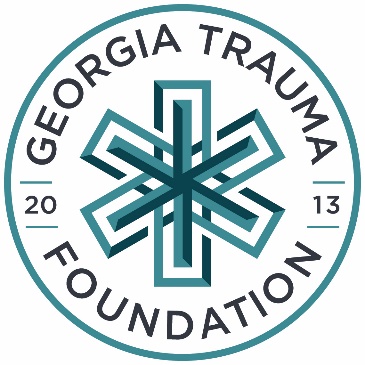 Continuing Education Database Information SheetThe Georgia Trauma Foundation is building a database that will become an online master list of trauma education providers throughout the state.   If you would like to be added to this password protected directory, please complete the information below.  Name:  ____________________________________  	Email:   _________________________________Cell Phone:  ____________________________		Professional Credentials:  __________________Employer:  __________________________________________   Employer City:  ____________________County of residence:  ___________________________Which courses are you certified to teach, coordinate or direct? Course:  					Role: 		Expiration:ATLS						____________________________	__________RTTDC						____________________________	__________Hospital Surge Readiness Program 		____________________________	__________ATCN 						____________________________	__________TNCC 						____________________________	__________ENPC 						____________________________	__________PALS						____________________________	__________PEARS 						____________________________	__________Georgia Trauma Skills Procedure Lab 		____________________________	__________(Cadaver Lab)Other courses:  	__________________		____________________________	__________If you have any questions or concerns, please feel free to contact Kyndra Holm at kholm@augusta.edu or 410-960-1271.   Thank you for supporting excellence in trauma education throughout the state of GA!  Please scan this QR code to complete the survey electronically.             ______________________________			__________________	                      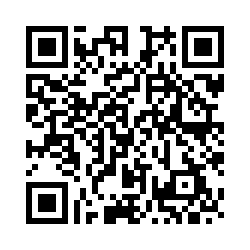 Signature					`	Date